Levi, un percepteur d’impôts, a réunit chez lui des pécheurs
pour qu’ils rencontrent JésusCeux qui enseignent des enfants devraient lire l’étude  no 45 pour enfants.Préparez vos coeur et esprit avec la Parole de Dieu.Prière : « Seigneur Jésus, tu dispose des personnes et des familles de partout à devenir tes disciples. Veuille nous aider à trouver de telles personnes et à les rencontrer dans leurs groupements. »

Cherchez en Marc 2 : 14 à 17 comment Jésus a rencontré des pécheurs chez eux.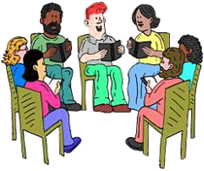 Ce que Jésus pensait des percepteurs d’impôt [Verset 14].Qui a invité Jésus à dîner chez lui [Verset 15].Qui encore Lévi a invités chez lui [Verset 15].Ce que Jésus et ces pécheurs faisaient ensemble [Verset 16]Quels genres de personnes Jésus a appelés à se repentir. [Verset 17].Cherchez en Actes 10 : 24 à 33 comment Pierre a rencontré des chercheurs chez eux.Quels genres de personnes Corneille avait invitées à sa maison [Verset 24].Quelle a été la nouvelle attitude de Pierre à l’égard des non-croyants [Verset 28].Pourquoi Corneille avait envoyé faire venir Pierre chez lui [Verset 30-32].Ce que Corneille a invité à Pierre à lui raconter ainsi qu’à ses familles et amis [Verset 33].Cherchez en Actes 28 : 30 à 31 comment Paul a reçu des visiteurs chez lui et les a enseignés à sa propre maison.Combien de temps Paul est resté à Rome dans sa maison louée.Ce dont il a parlé avec les gens qui y sont venus le voir.Cherchez en 1 Corinthiens 14 : 24 à 26 comment se comporter lorsque des non-croyants rendent visite à votre groupe.Combien de personnes dans les groupes devraient avoir permission de parler et de partager avec les autres ?Quels genres de choses les croyants devraient-ils dire ? Note : « Prophétiser » dans un tel groupe est une action que tous les croyants peuvent faire. Prophétiser est simplement parler aux gens de manière à les édifier, les exhorter, les consoler (1 Cor 14 : 3).Que Dieu fera-t-il aux cœurs des non-croyants qui entendent les croyants parler aux membres du groupe ?Les croyants peuvent faire facilement deux choses importantes dans de petits groupes : Les nouveaux croyants peuvent facilement rassembler ensemble en de petits groupes leurs parents et amis non-croyants pour qu’ils se renseignent sur Jésus, comme Zachée, Matthieu et Corneille, en Luc 19 : 1 à  10, Matthieu 9 : 9 à 13 et Actes 10 : 22 à 24.Les croyants mûrs peuvent facilement pratiquer les commandements interactifs en se servant « les uns les autres » dans un corps affectueux qui est assez petit pour que chacun puisse entendre et y participer activement. Les nouveaux croyants peuvent être timides, donc ne les forcez pas à parler avant qu’ils y soient disposés. Cependant, se réunir simplement en petits groupes ou en églises maison n’assure pas d’emblème que le groupe fera ces deux choses. Parfois, les croyants qui ont été des auditeurs passifs dans une église traditionnelle, ou qui ne connaissent qu’une forme traditionnelle d’instruction en salle de classe sans interaction, introduisent ces mêmes erreurs dans les petits groupes.Projetez avec vos collègues des activités pour la semaine prochaine.Si des non-croyants veulent apprendre, alors rendez-leur visite et demandez-leur d’inviter encore d’autres à venir chez eux pour entendre parler de Jésus.S’il y a de nouveaux croyants dans le troupeau, alors rendez-leur visite et demandez-leur d’inviter encore d’autres à venir chez eux pour entendre parler de Jésus.Racontez à ces « groupes de recueillement » une histoire de l’Ancien Testament qui les aider à comprendre que le seul Dieu vrai est saint, qu’il entend nos prières et qu’il est plus puissant que tous les esprits. Des textes appropriés incluent le déluge (Gen 6 : 5 à 22), la destruction de Sodome (Gen 18 : 20 à 19 : 29) et les prêtres idolâtres de Baal (1 Rois 18).Racontez également une histoire au sujet de Jésus laquelle montre son amour et son pardon, telle que les histoires notées dans la partie 1 ci-haut.Invitez les gens à continuer à se réunir.Arrangez avec le hôte qu’il accueille les gens qui viennent, que tous s’assoient de manière à se voir et de s’entretenir amicalement de façon culturellement appropriée.Suivez les conseils ci-dessus sur une façon de conduire des réunions évangéliques à domicile.Dans un petit groupe, arrangez les chaises ou les nattes, de manière que tous puissent s’entretenir les uns avec les autres.Quel est meilleur, mettre des chaises en rangées que les gens voient le dos des autres, ou en cercle que les gens se voient le visage? [Réponse : Les gens peuvent mieux écouter et se parler lorsqu’ assis en cercle.]
Projetez avec vos collègues la prochaine réunion de culte.Choisissez des activités adaptées aux besoins courants de votre groupe.Faites aux enfants présenter les drame et questions qu’ils ont préparés.Lisez ou racontez de mémoire les histoires bibliques présentées ci-haut (partie 1) et posez les mêmes questions.Vous pourriez lire et commenter le récit sur la famille du geôlier de Philippes (Ac 16 : 22 à 34).Priez pendant le culte pour toutes les réunions évangéliques à maison que l’on a projetées.Revoyez les recommandations pour réunions évangéliques de maison (voir ci-dessus).Invitez tous à témoigner sur les réunions de maison évangéliques récentes.Pour présenter le Repas du Seigneur, lisez Actes 2 : 43 et expliquez que les premières églises ont célébré le Repas du Seigneur à leurs maisons.Formez des groupes de deux et de trois. Priez, confirmez les plans et encouragez-vous  les uns les autres.Apprenez par cœur ensemble 1 Corinthiens 14 : 24 et 25.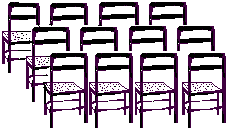 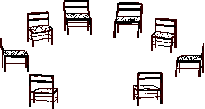 